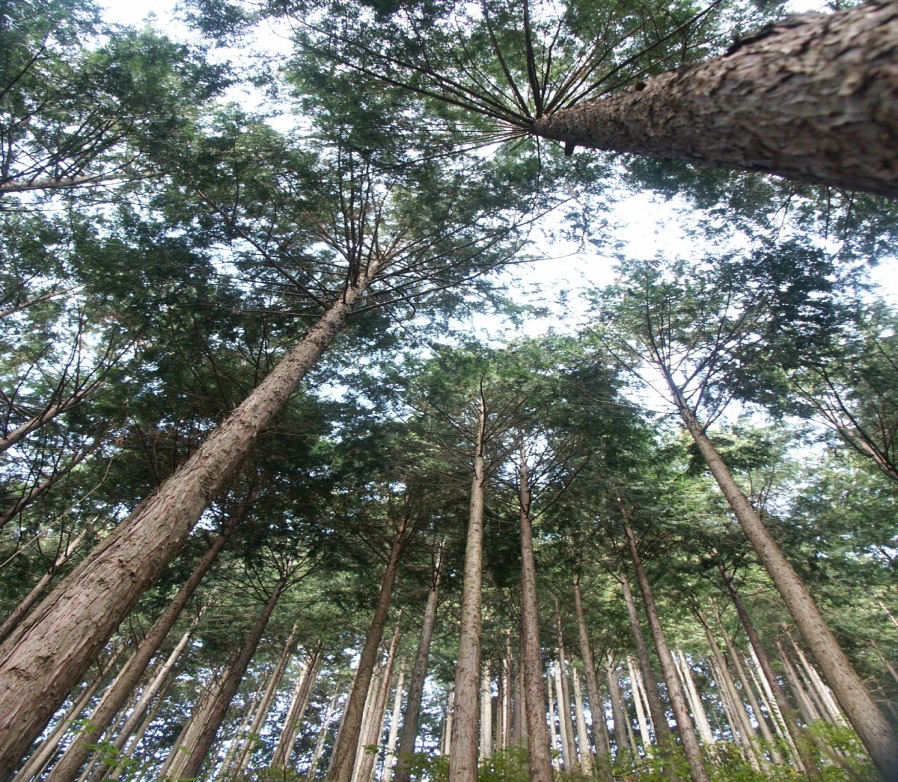 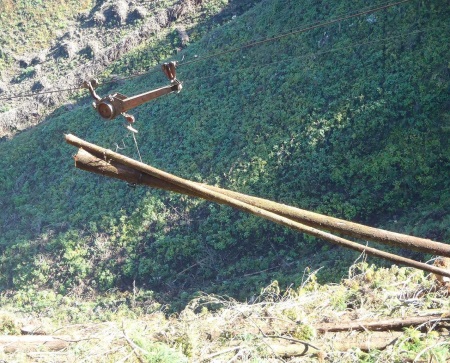 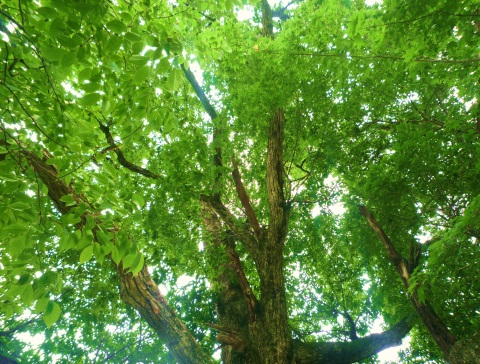 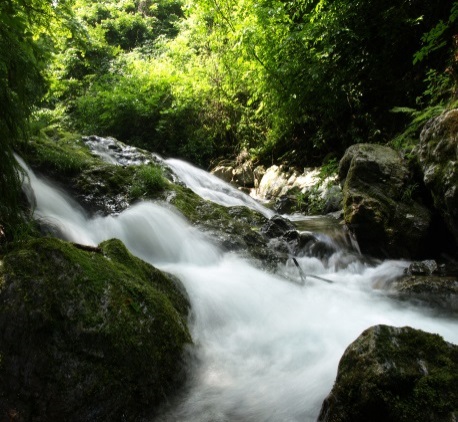 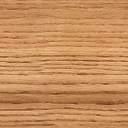 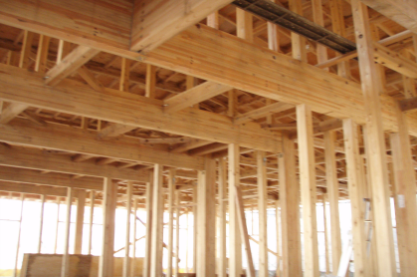 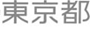 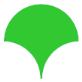 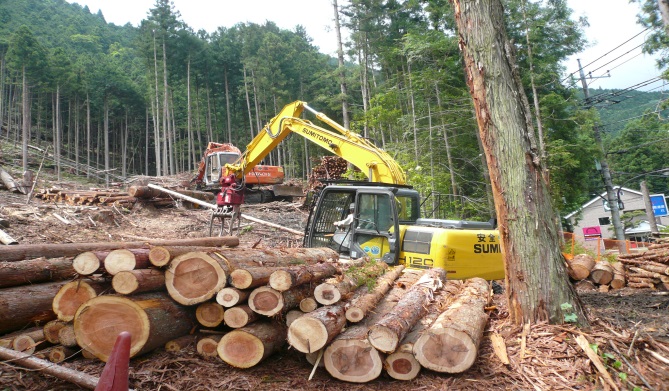 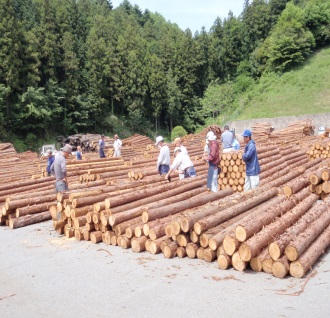 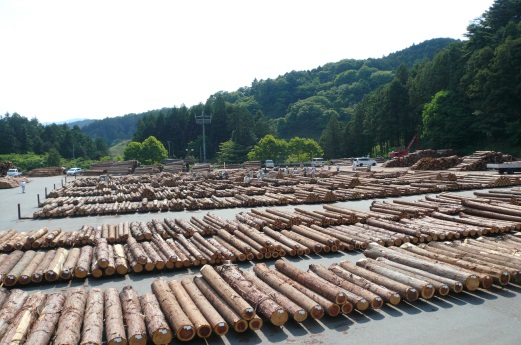 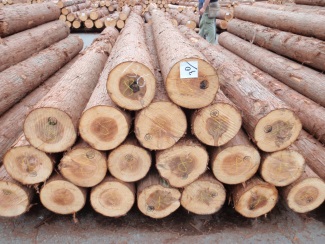 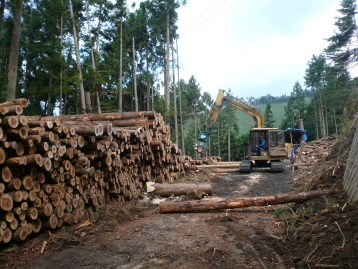 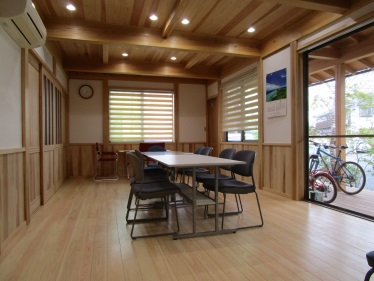 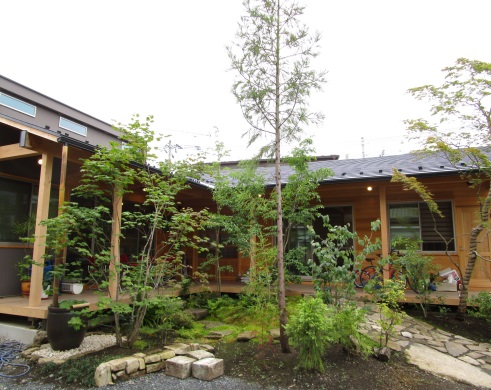 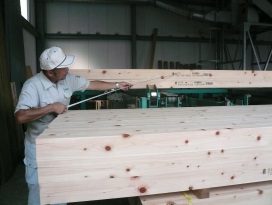 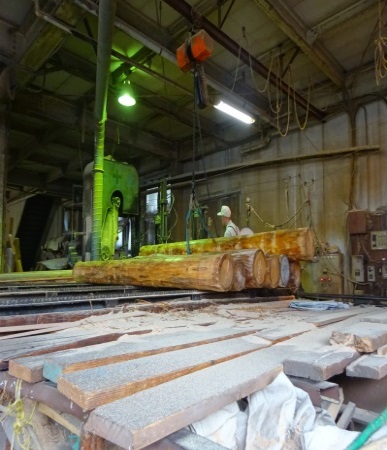 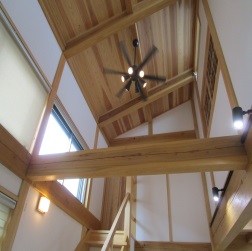 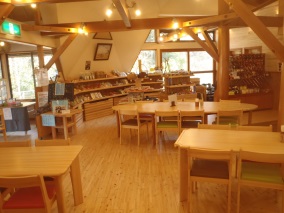 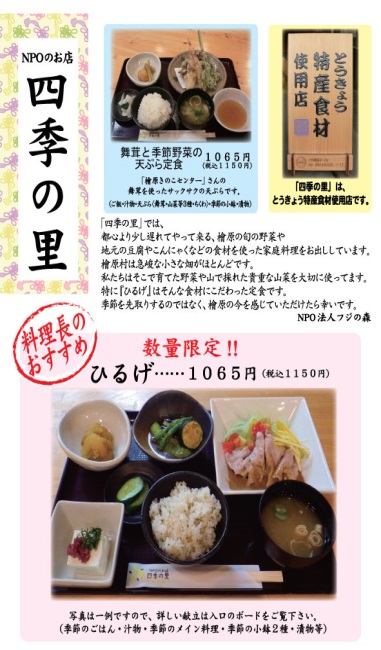 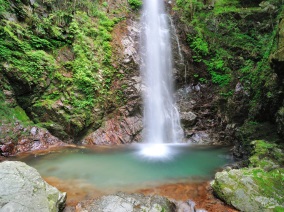 【日時】平成２９年３月１７日（金）　９:５０～１７:１０（予定）平成２９年３月１７日（金）　９:５０～１７:１０（予定）【集合】京王電鉄高尾山口駅　【定員】　２０名（先着順）【費用】１，４００円（予定）　※昼食代・保険代１，４００円（予定）　※昼食代・保険代【対象】建築関係の業務に携わる方（予定者、希望者を含む）建築関係の業務に携わる方（予定者、希望者を含む）【募集】平成２９年１月１９日(木）～ 先着順　※定員に達し次第締切ります。平成２９年１月１９日(木）～ 先着順　※定員に達し次第締切ります。【日程】　※予定9：50 京王電鉄高尾山口駅 → 林業の現場（八王子市）→ 払沢の滝（檜原村）→ 昼食（四季の里）→ 多摩木材センター（日の出町）→ 沖倉製材所（あきる野市）→ 立山産業株式会社（福生市）→ JR福生駅解散　(17:10予定）☆歩きやすい服装・靴でご参加ください。9：50 京王電鉄高尾山口駅 → 林業の現場（八王子市）→ 払沢の滝（檜原村）→ 昼食（四季の里）→ 多摩木材センター（日の出町）→ 沖倉製材所（あきる野市）→ 立山産業株式会社（福生市）→ JR福生駅解散　(17:10予定）☆歩きやすい服装・靴でご参加ください。所属　※1グループ4人まで応募できます。所属　※1グループ4人まで応募できます。所属　※1グループ4人まで応募できます。参加　　　名（氏名）※代表者（氏名）※代表者（氏名）（氏名）（氏名）（氏名）（氏名）（氏名）住所　〒住所　〒住所　〒住所　〒電話番号メールアドレスメールアドレスメールアドレス